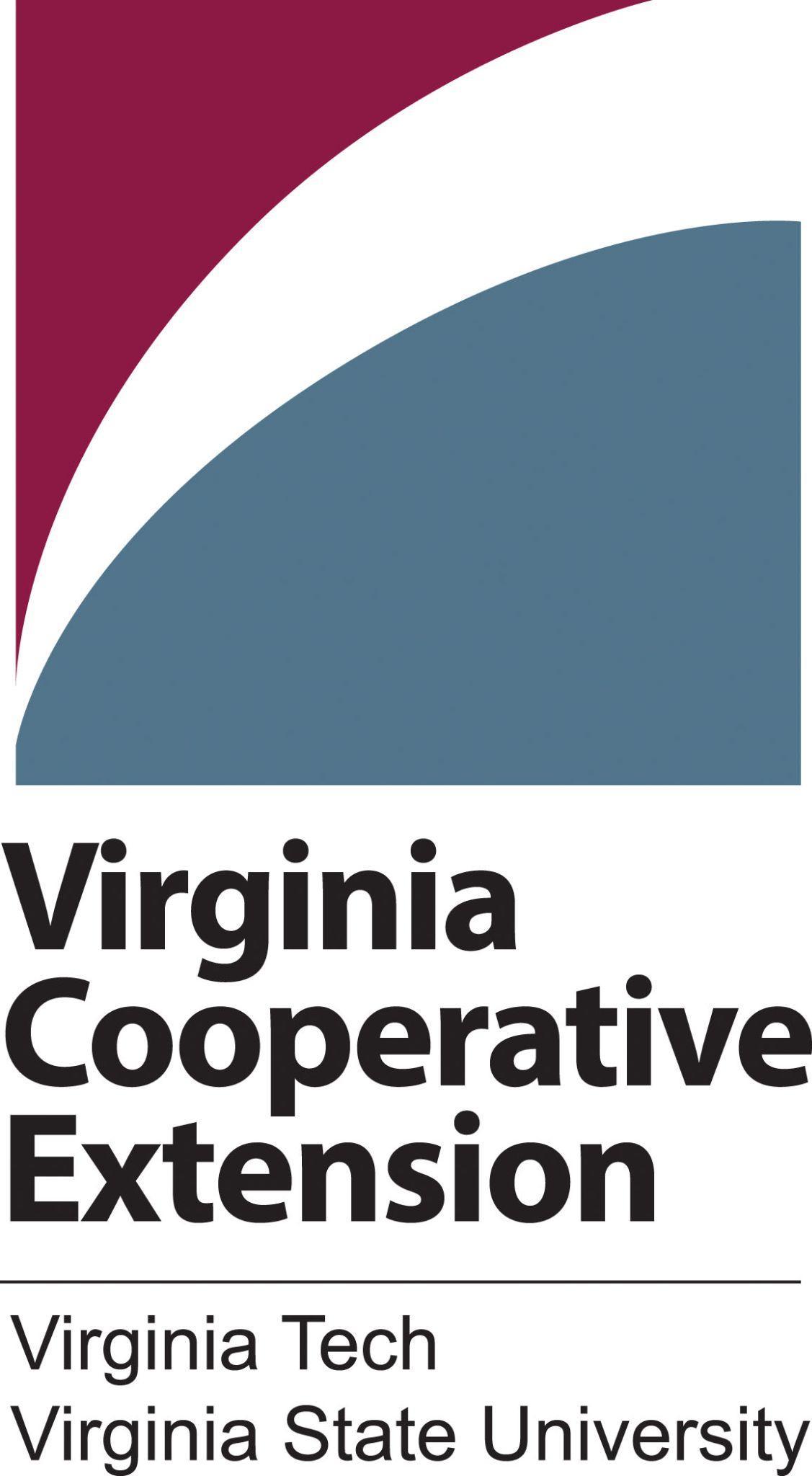 Virginia Tech Plant Disease Clinic ServicesVirginia Tech Plant Disease Clinic ServicesThe Plant Disease Clinic at Virginia Tech has been faced with limited resources to handle a growing number of requests for diagnostic services. To ensure the long-term sustainability of the diagnostic laboratories, effective October 1, 2021, each sample sent to the Virginia Tech Plant Disease Clinic for diagnosis will incur a $35 charge to cover materials and staff time.  We appreciate your patience and understanding as we institute this change.As an alternative to using the Plant Disease Clinic at Virginia Tech, the VCE Prince William office will continue to accept photo and in person samples for diagnosis locally for no charge. Our volunteers and staff have extensive training and often can diagnosis plant problems without sending them to Virginia Tech. If samples cannot be diagnosed locally, you would have the option to send samples to Virginia Tech for diagnosis, however the $35 fee would then apply.The charge is for all samples, both digital (photos) and physical, that go to the Plant Disease Clinic at Virginia Tech. If the sample sent is insufficient for the clinic to diagnose, a second sample representing the same problem may be submitted at no additional fee.If you send a photo to the lab and they cannot diagnose the problem from t picture, the picture, they will ask for a physical sample at no additional fee.When submitting physical samples to either the Plant Disease Clinic or the VCE Prince William office, we recommend doing so early in the week.When submitting physical samples to either the Plant Disease Clinic or the VCE Prince William office, we recommend doing so early in the week.When submitting physical samples to either the Plant Disease Clinic or the VCE Prince William office, we recommend doing so early in the week.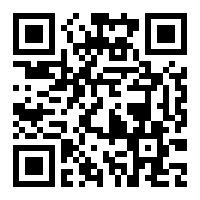 How to Make a Payment for Sample Submission to the Virginia Tech Plant Disease Clinic How to Make a Payment for Sample Submission to the Virginia Tech Plant Disease Clinic 1.Access the Prince William Virginia Cooperative Extension Office Destiny One Payment website with the following url:https://tinyurl.com/VCE-PDC-PrinceWilliam2.If this is the first time you have paid for a sample in Destiny One, you will have to create an account. If you already have an account, skip to Step 3.3. Follow the directions on the Destiny One payment page to complete your payment.4. When you have completed your payment print a hard or digital copy of the payment receipt. A payment receipt must be included with a digital or physical submission. When submitting a sample, include a hardcopy of the payment receipt in the package to be mailed OR if the VCE office is mailing the sample or uploading a digital submission for you, provide the payment receipt to the VCE office.Note: If you are unable or do not wish to pay by credit card via the Destiny One Payment website, you may pay by check (made payable to Treasurer, Virginia Tech) or cash at the Prince William Virginia Cooperative Extension Office. The Plant Disease Clinic will not accept check or cash for payment.Note: If you are unable or do not wish to pay by credit card via the Destiny One Payment website, you may pay by check (made payable to Treasurer, Virginia Tech) or cash at the Prince William Virginia Cooperative Extension Office. The Plant Disease Clinic will not accept check or cash for payment.Note: If you are unable or do not wish to pay by credit card via the Destiny One Payment website, you may pay by check (made payable to Treasurer, Virginia Tech) or cash at the Prince William Virginia Cooperative Extension Office. The Plant Disease Clinic will not accept check or cash for payment.